Révision Formelle 2Les plans inclinés et corps en équilibre Indiquez tous le travail et toutes les formules.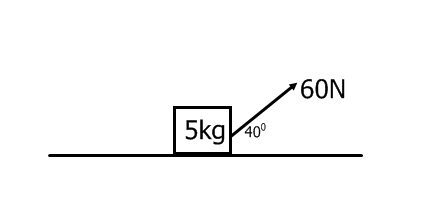 Pour le système de masse suivant calculer la force résultante. (3)	 = 0,15Fr = Quelle serait la valeur de  si la boîte accélère à 1,2m/s2 ? (3)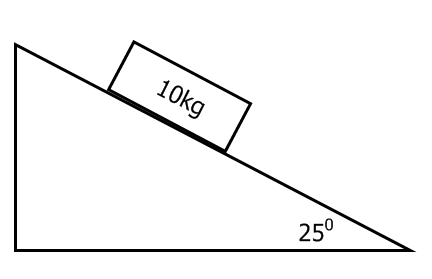 Résous le système de masse suivantes	(5)	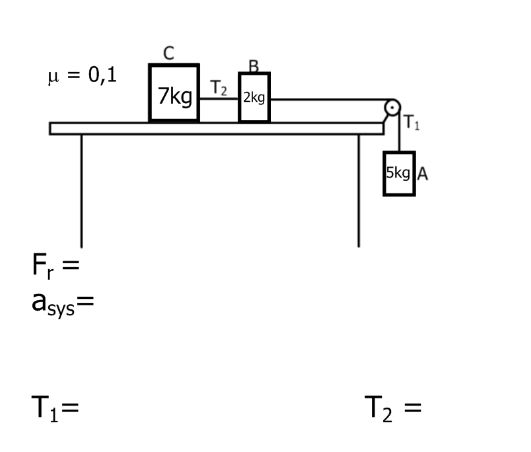 Résous le système de masse suivant (5)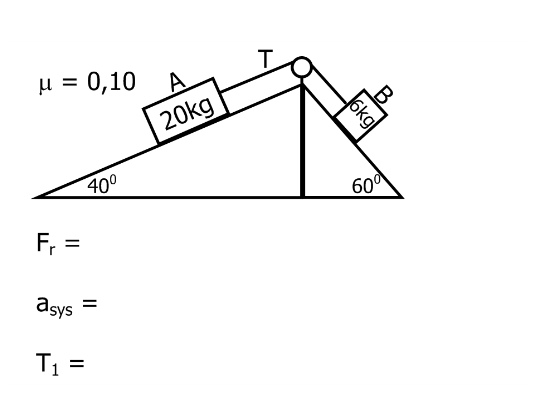 Déterminez la grandeur et la direction de la force nécessaire pour garder le corps en équilibre. (3)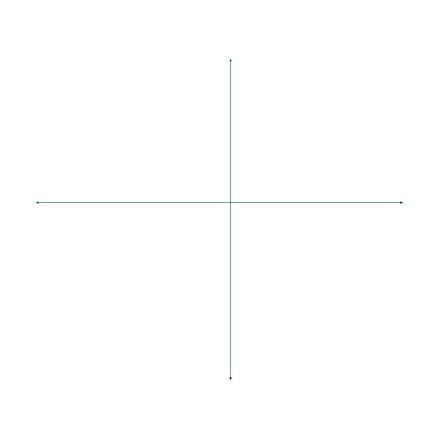 A= 50N[W200N ] et B= 80N[S 10o W ]Calculer la tension dans la corde et la compression dans le support (3)  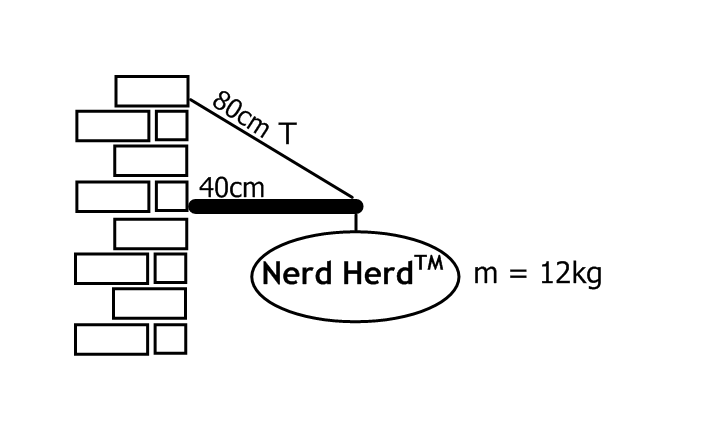 Calculer la tension, T1 et T2  (3)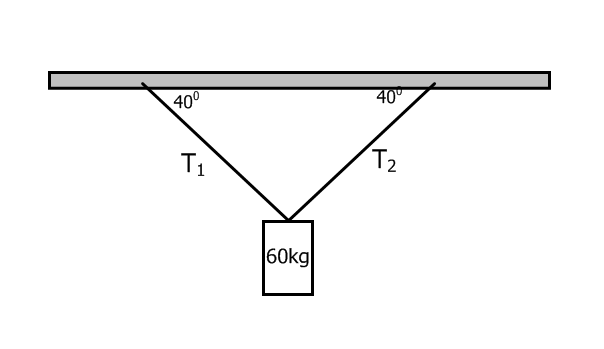 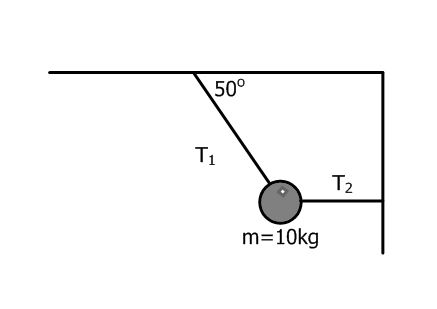 XY